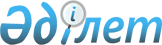 "Жол жүрісі қағидаларын, Көлік құралдарын пайдалануға рұқсат беру жөніндегі негізгі ережелерді, көлігі арнайы жарық және дыбыс сигналдарымен жабдықталуға және арнайы түсті-графикалық схемалар бойынша боялуға тиіс жедел және арнайы қызметтер тізбесін бекіту туралы" Қазақстан Республикасы Үкіметінің 2014 жылғы 13 қарашадағы № 1196 қаулысына өзгеріс пен толықтыру енгізу туралы
					
			Күшін жойған
			
			
		
					Қазақстан Республикасы Үкіметінің 2023 жылғы 17 ақпандағы № 138 қаулысы. Күші жойылды - Қазақстан Республикасы Үкіметінің 2023 жылғы 1 қыркүйектегі № 758 қаулысымен
      Ескерту. Күші жойылды - ҚР Үкіметінің 01.09.2023 № 758 (алғашқы ресми жарияланған күнінен кейін күнтізбелік он күн өткен соң қолданысқа енгізіледі) қаулысымен.
      Қазақстан Республикасының Үкіметі ҚАУЛЫ ЕТЕДІ:
      1. "Жол жүрісі қағидаларын, Көлік құралдарын пайдалануға рұқсат беру жөніндегі негізгі ережелерді, көлігі арнайы жарық және дыбыс сигналдарымен жабдықталуға және арнайы түсті-графикалық схемалар бойынша боялуға тиіс жедел және арнайы қызметтер тізбесін бекіту туралы" Қазақстан Республикасы Үкіметінің 2014 жылғы 13 қарашадағы № 1196 қаулысына мынадай өзгеріс пен толықтыру енгізілсін:
      көрсетілген қаулымен бекітілген көлігі арнайы жарық және дыбыс сигналдарымен жабдықталуға және арнайы түсті-графикалық схемалар бойынша боялуға тиіс жедел және арнайы қызметтер тізбесі мынадай мазмұндағы 17-тармақпен толықтырылсын:
      "17. Қазақстан Республикасының Экология және табиғи ресурстар министрлігі Балық шаруашылығы комитетінің аумақтық бөлімшелерінің көлік құралдары.";
      ескертпенің 2-тармағы мынадай редакцияда жазылсын:
      "2. Мемлекеттік күзет қызметінің, ұлттық қауіпсіздік органдарының, ішкі істер органдарының жедел қызметтерінің, экономикалық тергеу қызметінің, сыбайлас жемқорлыққа қарсы қызметтің, Қазақстан Республикасының Бас прокуратурасы Арнайы прокурорлар департаментінің, Қазақстан Республикасы Мемлекеттік фельдъегерлік қызметінің, Қазақстан Республикасының Экология және табиғи ресурстар министрлігі Орман шаруашылығы және жануарлар дүниесі комитеті бөлімшелерінің, Қазақстан Республикасының Экология және табиғи ресурстар министрлігінің Балық шаруашылығы комитеті аумақтық бөлімшелерінің көлік құралдарында арнайы түсті-графикалық бояулар, таным белгілері мен жазулары болмауы да мүмкін.". 
      2. Осы қаулы алғашқы ресми жарияланған күнінен кейін күнтізбелік он күн өткен соң қолданысқа енгізіледі.
					© 2012. Қазақстан Республикасы Әділет министрлігінің «Қазақстан Республикасының Заңнама және құқықтық ақпарат институты» ШЖҚ РМК
				
      Қазақстан РеспубликасыныңПремьер-Министрі 

Ә. Смайылов
